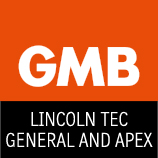 PLEASE REMEMBER NEW VENUE GOLDEN EAGLE 18:30/1900 STARTAgenda 13 Februaryth 2017Apologies and WelcomeAgree minutes of last meeting Items requiring action from last meeting (Honarium payments ongoing/regional council paperwork/booklet completed awaiting delivery/bus booked/Gratuity awaiting David Castledine)Correspondence – Branch Secretary (Panther tickets/Congress visitor ticket's/Eleanor Marx award for most inspirational woman/Secretary’s monthly report / Finances/statements/audit     Reps Workplace Reports Any Other Business Date and Time of next meeting 